　問診票　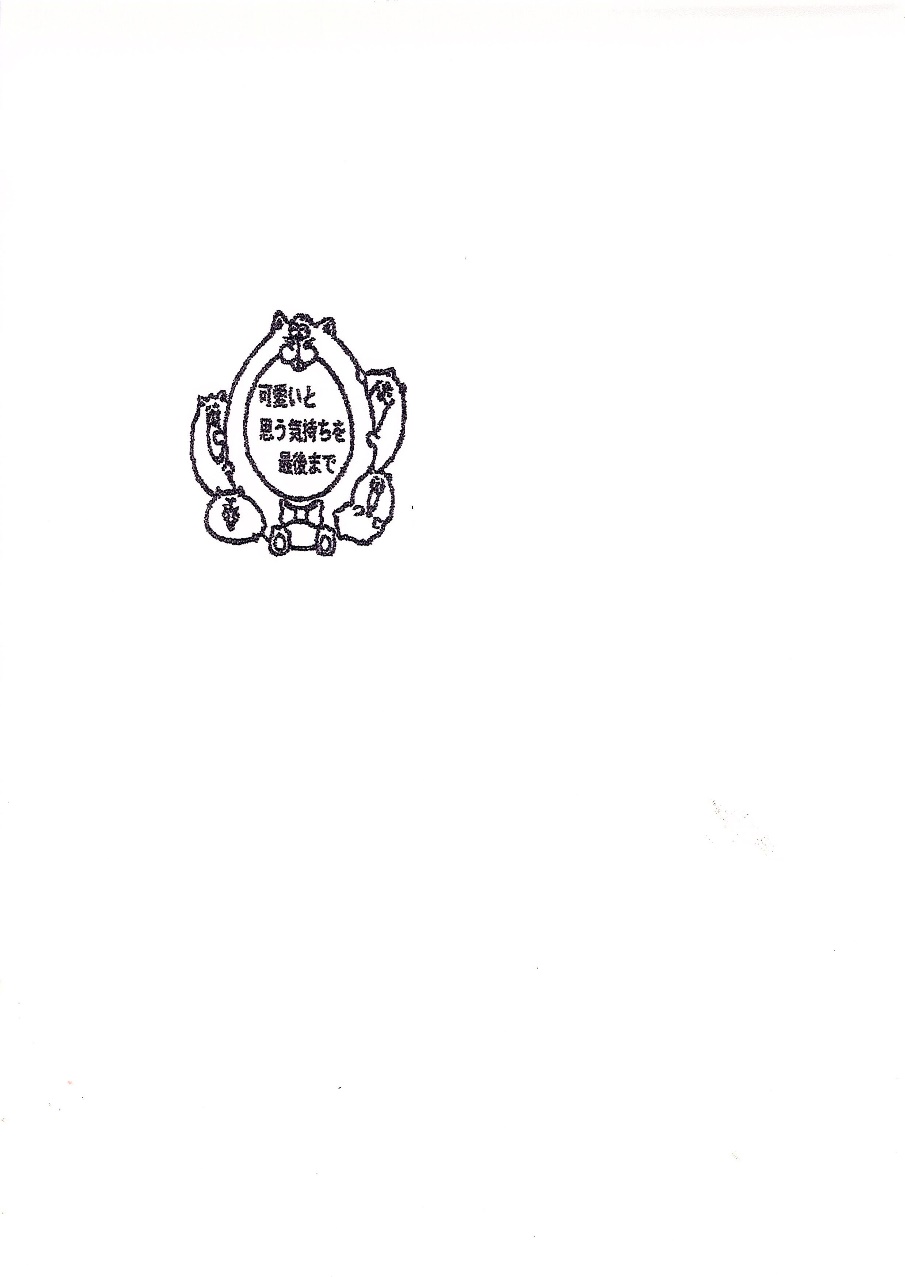  今日はどうしましたか？ その症状はいつ頃からですか？ 元気、食欲は、ありますか？ 〇 ワクチン 〇 フィラリア 〇 狂犬病  〇 健康診断問診票は、スタッフに、お渡し下さい。　　　　　　　　　　山田動物病院飼い主様飼い主様飼い主様診察券初診・継続 （NO　　　　　）初診・継続 （NO　　　　　）お名前電話ご住所〒〒〒〒〒診察をするご家族（ペット）診察をするご家族（ペット）診察をするご家族（ペット）診察をするご家族（ペット）診察をするご家族（ペット）診察をするご家族（ペット）お名前生年月日生年月日生年月日　　年　　　月　　　日種別犬（　　　　）＊　猫（　　　　　）＊ その他（　　　　　）犬（　　　　）＊　猫（　　　　　）＊ その他（　　　　　）犬（　　　　）＊　猫（　　　　　）＊ その他（　　　　　）犬（　　　　）＊　猫（　　　　　）＊ その他（　　　　　）犬（　　　　）＊　猫（　　　　　）＊ その他（　　　　　）性別〇　オス 〇 メス　〇 去勢オス　〇 避妊メス〇　オス 〇 メス　〇 去勢オス　〇 避妊メス〇　オス 〇 メス　〇 去勢オス　〇 避妊メス〇　オス 〇 メス　〇 去勢オス　〇 避妊メス〇　オス 〇 メス　〇 去勢オス　〇 避妊メス品種担当獣医師担当獣医師担当獣医師